					Department of Transportation and Public Facilities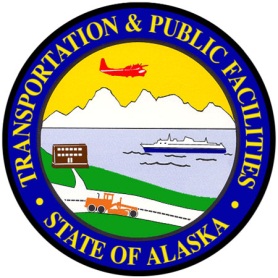 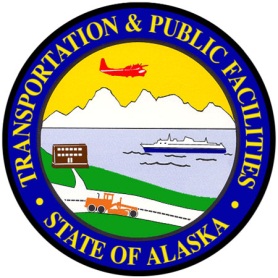 					Address:					City, State, Zip:					Phone:					Email:REDUCTION IN INSPECTION FREQUENCYName:SuperintendentContractorAddressRe:  Project Number, Project NameDear Mr./Ms. Superintendent Name:During the Site Inspection dated , it was identified the project is 100% temporarily stabilized. All soil disturbing/stabilizing activities have been suspended and the project has not been actively staffed since .In accordance with the most current Department of Environmental Conservation APDES CGP Part 4.5, 6.2.1, and 6.2.2 to reduce inspection frequency, furthermore the DOT&PF Standard Specifications for Highway Construction 641-3.03.4 or Airport construction P-156 3.3d, inspection frequency may be reduced to at least one inspection every 30 days if approved by the Engineer.The next inspection will occur by  and continue to occur at least once every 30 days until further notice.Please include a copy of this memo into appendix K of the SWPPP as an amendment.Sincerely,Project Engineer